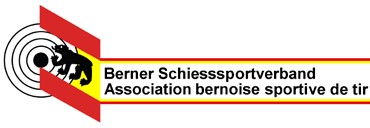 „Tag der offenen Schützenhäuser 2018“ am 19. Mai 2018 im ganzen Kanton BernZusätzliche Informationen zum Tag der offenen Schützenhäuser 2018 im Kanton BernFür was sind die Schützenvereine verantwortlich:Organisation und Durchführung Tag der offenen SchützenhäuserReservation der RäumlichkeitenAnlass lokal bekannt machen (z.B: Mitteilungsblätter, Gemeindemittteilungen, Aushänge, lokale Inserate)Einladungen an Interessierte versenden (z.B. Vereinsdelegationen)Lokale Medienarbeit (Einladungen, Betreuung, Berichterstattung)Meldung Anlass an LandesteileBestellung von ‘Zwinky-Material’ (gemäss Liste SSV diverses Gratismaterial/der BSSV wird einen Teil an Kosten z.B. für Jassspiele übernehmen) über die Landesteile‘Zwinky-Material’ bei den Vertretenden de Landesteile abholenFür was sind die Landesteile verantwortlich:Einbezug und Motivation der SchützenvereineKoordination der Anlässe in den LandesteilenRegionale Medienarbeit Meldung der Anlässe an die Abteilung Ausbildung BSSVBestellung ‘Zwinky-Material’ / Verteilung sicherstellenWie unterstützt der Bernische Schiesssportverband:Unterstützung beim Einbezug und der Motivation der SchützenvereineKoordination der Medienarbeit auf kantonaler Stufe (Medienkonzept)Meldung der Anlässe als ein kantonaler Zwinky Anlass an den SSVBestellung ‘Zwinky-Material’ beim SSVVerteilung ‘Zwinky-Material’ an die LandesteileErstellen von Musterunterlagen (Einladungen, Inserate, Erfassung Interessierte, Kurzbericht über Anlass)Finanzieller Beitrag für ‘Zwinky-Präsente’ und kantonal zu verbreitende InserateKameradschaftliche Schützengrüsse Berner Schiesssportverband Präsident 	Leiter Abteilung Ausbildung 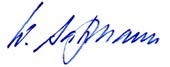 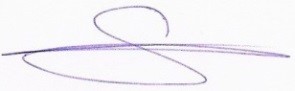 Werner Salzmann 	Stefan Krebs 